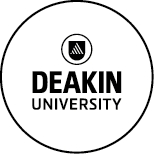 Disability Resource CentreRegistration FormTo register for services, please complete this form in full and tick the appropriate boxes. Return the completed form along with supporting documentation directly to the Disability Resource Centre (DRC) on your campus (refer to page 2 for details).Implementation of services for a university setting will be based on a number of factors which include the student information provided, discussion with the student, previous disability support received, and available technology. Academic requirement and the longer term view of student career needs and independence will be considered.Date	      /      /       					Student ID No 					First Name(s) 						Family Name 					Date of Birth  	       /      /       				Deakin username 				Male		Female 	  	Unspecified		Current Address _______________________________________________________________________________	 _________________________________________________________________PostCode 	                Phone: (bus. hours) 			Mobile 					Course code 			  (Refer to Deakin Card)	Name of Course 					Time Fraction	Full Time  	Part Time  		Study Mode	 Campus     Cloud (online)      Campus of enrolmentMelbourne Campus at Burwood			Geelong Campus at Waurn Ponds   	Warrnambool Campus			  	Geelong Campus at Waterfront		Please indicate if the following applies to youInternational Student		Deakin College			Deakin Prime				University Resident			DUELI			What is your disability/medical condition?  								Indicate the areas affected by disability/medical conditionVision				Learning			Mental Health 		Hearing				Mobility			Other  (please state)															Page 1 of 2The University is subject to the Privacy and Data Protection Act 2014.  The information provided on this form and in all attached supporting documentation will be used by the University to process your registration, to determine and manage the provision of services to you, and to enable the collation, from the University’s Student Management System, of statistical data required by the Department of Education in return for related funding.  The University’s information privacy policy is available from the DRC or online at: http://theguide.deakin.edu.au/.In processing your registration it may be necessary to discuss the information provided to us with University staff outside the DRC or with an agency external to the university.  If you do not wish such discussions to take place then in some cases it may not be possible to implement a service. __________________________________________________________________________________________Signature of student							Date		      /      /		      Supporting documentationSupporting documentation must be provided by an appropriate health professional and should include:	information on your condition	how your study may be affected	whether your condition is permanent, temporary or ongoingThis information can be provided in a report or letter, or on a Supporting Documentation Form –available for download on the DRC website: http://www.deakin.edu.au/current-students/services/disability/access-services.phpSupporting documentation for Learning DisabilityA current, valid report from a psychologist or other qualified professional, trained in administering standardised tests and assessing learning disabilities is required.  This report should be presented in English.Return your Registration Form, along with all supporting documentation, in person, via email or mail to:Form revised Jan 2014										Page 2 of 2Melbourne Burwood CampusDisability Resource CentreRoom 1.03, Level 1, Building BDeakin University221 Burwood Hwy, Burwood  Victoria 3125Phone 03 9244 6255	Fax 03 9244 6573Geelong Waterfront CampusDisability Resource CentreLevel 2, John Hay BuildingDeakin University1 Gheringhap Street, Geelong  Victoria 3220Phone 03 5227 1427	Fax 03 5227 2829Geelong Waurn Ponds CampusDisability Resource CentreStudent Life, Level 2, Building jbDeakin UniversityPigdons Road, Waurn Ponds  Victoria 3217Phone 03 52272834	Fax 03 5227 2829Warrnambool CampusDisability Resource CentreStudent Life, Lower Level, Building BDeakin UniversityPO Box 423, Warrnambool Victoria 3280Phone 03 5247 9320     Fax 03 5227 2829